ТЕХНОЛОГИЧЕСКАЯ КАРТА УРОКАТЕХНОЛОГИЧЕСКАЯ КАРТА УРОКА (продолжение)ПриложениеСписок использованных источниковКаталог заданий. Биология 5 класс. https://bio5-vpr.sdamgia.ru/Кузнецова Т.А. Цепи питания в экосистемах. Презентация. https://ppt-online.org/951890Пасечник В. В. Биология 5 класс, «Линия жизни» Учебник / М.: Просвещение, 2023 г\Пищевая цепь - http://klubmama.ru/uploads/posts/2022-08/1661726373_16-klubmama-ru-p-pishchevaya-tsep-podelka-foto-16.pngПищевые цепи. Презентация - http://www.myshared.ru/slide/104054/Строение экосистемы - https://chopio.club/uploads/posts/2023-08/1691108683_beolin-club-p-risunok-velikii-krugovorot-zhizni-krasivo-48.jpgСмешанные и широколиственные леса - https://inteq-bau.ru/wp-content/uploads/f/8/9/f898fa98ee726ba35eb66979f2c38f50.jpeg Фрагмент из мультфильма по мотивам повести Лии Гераскиной «В стране невыученных уроков» - https://www.youtube.com/watch?v=XyrBG2VjUgEПриложениеИнструктивная карта урока биологии 5 класс  №24Задание 1 (повторение) Сделайте описание медведя по следующему плану:
А)  Какую среду обитания освоилмедведь?Б)  Какой признак внешнего строения медведя указывает на его приспособленность к жизни в условиях этой среды?  Ответ поясните.Задание 2 (повторение)Составьте «паспорт» медведя. Список слов: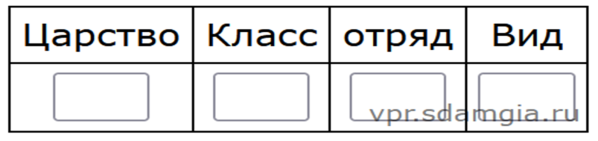 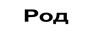 1)  Млекопитающие2)  Медведь3)  Животные4)  Медведь белыйЗадание 3 (повторение) Дополни предложения:Тип питания медведя – …………………..Наука, знаниями  области которой мы воспользуемся, проводя наблюдение за медведем  - ……………Увеличение окуляра – 5х, общее увеличение микроскопа – 20х, значит при рассматривании волоска шерсти медведя мы будем использовать объектив с увеличением - ………….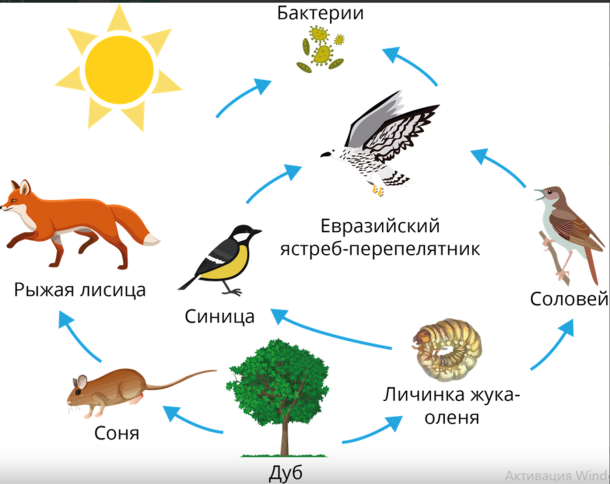 Задание 4 (повторение) Определи тип взаимоотношений между медведем и оленем:(1)Северный олень  — животное средних размеров. (2)Обитает в Евразии и Северной Америке. (3)Различают северных оленей лесных и тундровых: лесные  — крупнее, распространены в тайге. (4)Северные олени живут большими стадами. (5)Самки ведут себя более спокойно. (6)Наибольшее число оленей погибает от волков, бурых и белых медведей.Задание 5. Определи тему урока, проанализировав видеофрагмент  и информацию на изображении. Запиши  тему в тетрадь.Задание 6. Дополни предложение и запиши определение в тетрадь:Цепь питания - ряд видов или группа видов, каждое предыдущее звено  в котором служит _______________ для следующего. Этот ряд показывает последовательность переноса веществ и энергии от одного организма к другому.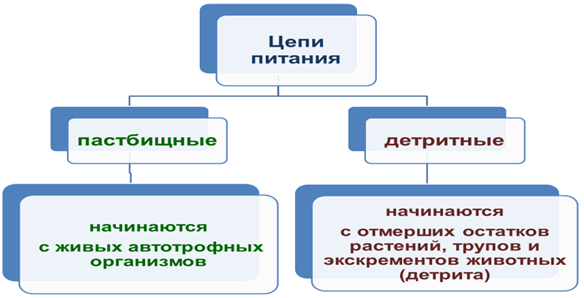 Задание 7. Запиши схему в тетрадь:Задание 8. Дополни предложение и запиши определение термина в тетрадь: Пищевая сеть – это совокупность всех пищевых __________________ в сообществеЗадание 9. Рассчитайте вес капусты, которую следует вырастить для выращивания крысы весом 200 грамм при условии, что крысу кормят только капустой для цепи питания: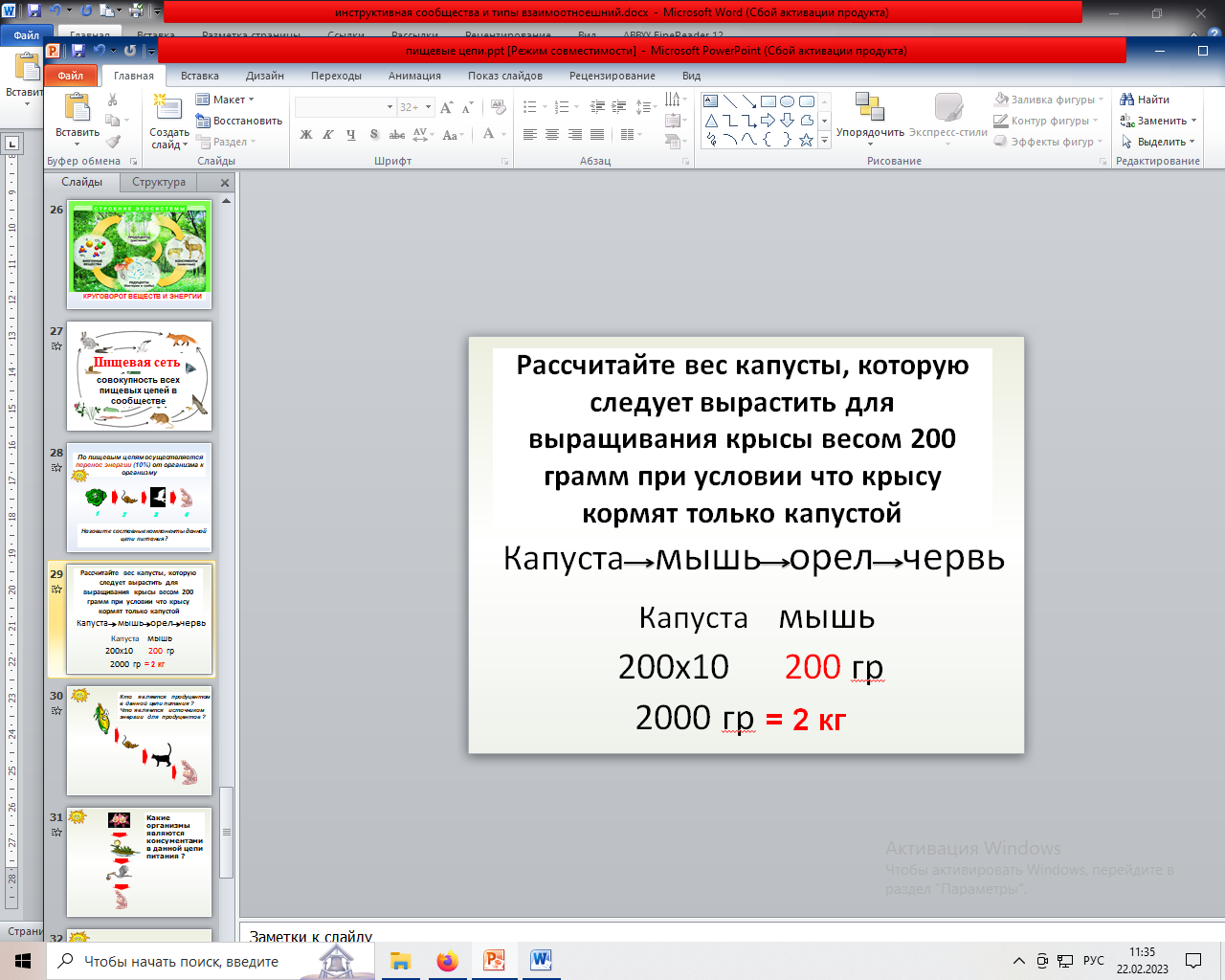 Задание 11 (домашняя работа):- на «3» - изучить конспект, выучить основные термины по теме, типы пищевых цепей, функциональные группы организмов в пищевых цепях, составить любую пищевую цепь, определить ее тип, подписать названия всех функциональных групп и тип питания каждого организма в цепи питания- на «4» изучить конспект, выучить основные термины по теме, составить любые две цепи питаниях, определить их тип, подписать названия всех функциональных групп и тип питания каждого организма в цепи питания– на «5» изучить конспект, выучить основные термины по теме, составить любые две цепи питаниях использовав  двух цепях хотя бы по одному представителю каждого клеточного царства живой природы, определить их тип, подписать названия всех функциональных групп и тип питания каждого организма в цепи питания.Год обучения: первыйГод обучения: первыйГод обучения: первыйКласс: 5Название предмета: биологияНазвание предмета: биологияНазвание предмета: биологияФамилия, имя, отчество учителя: Фунтова Ирина ГеннадьевнаТема урока: Пищевые связи в сообществах. Пищевые звенья, цепи и сети питания.Тема урока: Пищевые связи в сообществах. Пищевые звенья, цепи и сети питания.Тема урока: Пищевые связи в сообществах. Пищевые звенья, цепи и сети питания.Тема урока: Пищевые связи в сообществах. Пищевые звенья, цепи и сети питания.Количество часов на изучение: 1 часКоличество часов на изучение: 1 часКоличество часов на изучение: 1 часТип урока: урок усвоения новых знаний Форма урока: комбинированный урокЦель:формирование у учащихся представления о цепях и сетях питания организмами, круговороте веществ и энергии в природном сообществе.Цель:формирование у учащихся представления о цепях и сетях питания организмами, круговороте веществ и энергии в природном сообществе.Цель:формирование у учащихся представления о цепях и сетях питания организмами, круговороте веществ и энергии в природном сообществе.Цель:формирование у учащихся представления о цепях и сетях питания организмами, круговороте веществ и энергии в природном сообществе.Задачи:Образовательная:расширить знания о взаимосвязях между организмами основанных на пищевых взаимодействиях, круговороте веществ и энергии  сообществеРазвивающая:продолжить отработку навыков выделения причинно-следственных связей междуособенностями организмов и их положением в цепях питанияВоспитательная: продолжить повышать культуру общения учащихся, способствовать формированию ответственного и бережного отношения к природе родного края.Задачи:Образовательная:расширить знания о взаимосвязях между организмами основанных на пищевых взаимодействиях, круговороте веществ и энергии  сообществеРазвивающая:продолжить отработку навыков выделения причинно-следственных связей междуособенностями организмов и их положением в цепях питанияВоспитательная: продолжить повышать культуру общения учащихся, способствовать формированию ответственного и бережного отношения к природе родного края.Задачи:Образовательная:расширить знания о взаимосвязях между организмами основанных на пищевых взаимодействиях, круговороте веществ и энергии  сообществеРазвивающая:продолжить отработку навыков выделения причинно-следственных связей междуособенностями организмов и их положением в цепях питанияВоспитательная: продолжить повышать культуру общения учащихся, способствовать формированию ответственного и бережного отношения к природе родного края.Задачи:Образовательная:расширить знания о взаимосвязях между организмами основанных на пищевых взаимодействиях, круговороте веществ и энергии  сообществеРазвивающая:продолжить отработку навыков выделения причинно-следственных связей междуособенностями организмов и их положением в цепях питанияВоспитательная: продолжить повышать культуру общения учащихся, способствовать формированию ответственного и бережного отношения к природе родного края.Основные понятия:сообщество, биоценоз, круговорот веществ в природе, цепи питания, сети питания, продуценты, консументы, редуцентыОсновные понятия:сообщество, биоценоз, круговорот веществ в природе, цепи питания, сети питания, продуценты, консументы, редуцентыОсновные понятия:сообщество, биоценоз, круговорот веществ в природе, цепи питания, сети питания, продуценты, консументы, редуцентыОсновные понятия:сообщество, биоценоз, круговорот веществ в природе, цепи питания, сети питания, продуценты, консументы, редуцентыМеждисциплинарные связи:математика (вычисление веса продуцентов, исходя из правила 10%), литература – фрагмент из мультфильма по мотивам повести Лии Гераскиной «В стране невыученных уроков»Междисциплинарные связи:математика (вычисление веса продуцентов, исходя из правила 10%), литература – фрагмент из мультфильма по мотивам повести Лии Гераскиной «В стране невыученных уроков»Междисциплинарные связи:математика (вычисление веса продуцентов, исходя из правила 10%), литература – фрагмент из мультфильма по мотивам повести Лии Гераскиной «В стране невыученных уроков»Междисциплинарные связи:математика (вычисление веса продуцентов, исходя из правила 10%), литература – фрагмент из мультфильма по мотивам повести Лии Гераскиной «В стране невыученных уроков»Планируемые результаты (в соответствии с ФГОС)Принципы обученияРеализация системно-деятельностного подходаРеализация системно-деятельностного подходаРеализация системно-деятельностного подходаФормы организации образовательной деятельностиФронтальная, групповая, индивидуальнаяФронтальная, групповая, индивидуальнаяФронтальная, групповая, индивидуальнаяСредства обучениякомпьютер, проектор, презентация к уроку https://docs.google.com/presentation/d/1eade5svO7ytgxW1whFCwMgSd8qtMycze/edit?usp=sharing&ouid=109460263345821057767&rtpof=true&sd=true, инструктивные карточкикомпьютер, проектор, презентация к уроку https://docs.google.com/presentation/d/1eade5svO7ytgxW1whFCwMgSd8qtMycze/edit?usp=sharing&ouid=109460263345821057767&rtpof=true&sd=true, инструктивные карточкикомпьютер, проектор, презентация к уроку https://docs.google.com/presentation/d/1eade5svO7ytgxW1whFCwMgSd8qtMycze/edit?usp=sharing&ouid=109460263345821057767&rtpof=true&sd=true, инструктивные карточкиТехнологии, методы, приемы обученияздоровьесберегающая технология, технология проблемного обученияздоровьесберегающая технология, технология проблемного обученияздоровьесберегающая технология, технология проблемного обученияИспользуемые методические разработки и дидактические материалыИнструктивные карточки к уроку (см. приложение)Инструктивные карточки к уроку (см. приложение)Инструктивные карточки к уроку (см. приложение)Методы и механизмы оценки результативностиРефлексия учащихся, оценки учителя наиболее активно работающим учащимся на уроке, оценка групповой работы в карточкахРефлексия учащихся, оценки учителя наиболее активно работающим учащимся на уроке, оценка групповой работы в карточкахРефлексия учащихся, оценки учителя наиболее активно работающим учащимся на уроке, оценка групповой работы в карточкахСписок литературыУчебник «Биология» 5 класс, Пасечник В. В. «Линия жизни» Учебник / М.: Просвещение, 2023 г.УМК «Линия жизни»Учебник «Биология» 5 класс, Пасечник В. В. «Линия жизни» Учебник / М.: Просвещение, 2023 г.УМК «Линия жизни»Учебник «Биология» 5 класс, Пасечник В. В. «Линия жизни» Учебник / М.: Просвещение, 2023 г.УМК «Линия жизни»Этапы урокаСодержание учебного материалаВремяСодержание педагогического взаимодействияСодержание педагогического взаимодействияСодержание педагогического взаимодействияЭтапы урокаСодержание учебного материалаВремяДеятельность учителяДеятельность обучающихсяФормируемые УУДI. Организационный-приветствие, фиксация отсутствующих;-проверка готовности классного помещения к уроку;   1Приветствие учащихся, проверка их готовности к уроку, фиксация отсутствующих. Проверка подготовленности классного помещения. Организация внимания школьников.Выполняют самооценку готовности: правильность выбора учебных принадлежностей (тетрадь, учебник, ручки, карандаши, линейка), самостоятельность подготовки.Р5II. Проверка степени усвоения содержания учебного материала1.Установить правильность, полноту и осознанность выполнения д/з всеми учащимися.2. Выявить пробелы в знаниях уч-ся.3. Устранить в ходе проверки  пробелы         4Предлагает фронтально задание на повторение пройденного материала (слайды 1-4, задания 1-4 инструктивной карты);Предлагает эталон ответа;Выполняют задание индивидуально устно по желанию;Исправляют и дополняют ответы одноклассниковЛ3, Пр2, Р4III. Подготовка учащихся к активному и осознанному усвоению учебного материала1.Обеспечить мотивацию учения школьников, принятие ими целей урока2Предлагает определить тему урока исходя из видеофрагмента и изображения на слайдеУточняет тему урока.Напоминает, какая наука изучает взаимоотношения организмов друг с другомПредлагают свои варианты ответов, корректируют ответы одноклассников;Предлагают свои варианты темы урока. Записывают тему урокаЛ3, Пр2IV. Постановка познавательной задачиАктуализация субъектного опыта уч-ся (личностных смыслов, опорных знаний и способов действий, ценностных отношений)1Предлагает учащимся составить план работы на уроке, задачи. «Метод целесообразных задач»;Исходя из ответов учащихся, уточняет, определяет задачи урока.Предлагают свои варианты целей и плана урока;Определяют каких знаний им не хватает для того чтоб понимать механизм работы глаза;Формулируют задачи урока (фронтально);Оценивают ответы одноклассников, выбирают лучшие.П1, К2, К3V. Усвоение новых знаний и способов действий1.Обеспечить восприятие, осмысление уч-ся изучаемого материала:существенных признаков понятий;2.Содействовать усвоению уч-ся способов, которые приведут к определенному выводу (обобщению)3.Создать условия усвоения уч-ся изучаемого материала.   15Предлагает повторить материал, связанный с питанием, как свойством живого (слайд 8);Предлагает прослушать мини-лекцию (повторение пройденного) о типах питания (слайды 9-10);Предлагает распределить организмы по группам (слайд 13)Предлагает сформулировать понятие «цепь питания»Корректирует ответы учащихся при необходимостиПредлагает записать определение«цепь питания» в тетрадьПредлагает прослушать мини-лекцию о компонентах цепей питания и их типах (слайды 15-23)Составляет на доске схему цепи питанияПредлагает сформулировать понятие «сеть питания» используя имеющуюся информацию и схему на слайде, записать определение термина  тетрадь, используя подсказку в задании 8 инструктивной картыСлушают объяснение учителя, Дополняют при необходимости; Смотрят презентацию, слушают лекцию учителяРаспределяют организмы на слайде по типам питания.Выполняют задание 6-7 инструктивной картыКорректируют и дополняют ответы одноклассников при необходимостиЗаписывают определение в тетрадьСлушают лекцию учителяСписывают с доски схему цепи питания  тетрадьПредлагают определение термина «сеть питания»Выполняют задание 8 инструктивной картыР1, Р4, Пр1VI. Первичная проверка понимания и коррекция усвоения учащимися нового материала1.Установить правильность и осознанность изученного материала2.Выявить пробелы первичного осмысления  материала. 3.Провести коррекцию выявленных пробелов в осмыслении уч-ся изученного материала5Предлагает выполнить задания на слайдах 27-32Слушает ответы учеников, корректирует при необходимостиОтвечают на вопросы учителя, предлагают свои варианты ответов;Сравнивают свои ответы с ответами одноклассников, корректируют ответы при необходимости;Отвечают на вопросы учителя, предлагают свои варианты ответов;Сравнивают свои ответы с ответами одноклассников, корректируют ответы при необходимости;Пр3, П1, Р4VII. ФизкультминуткаСнятие статического напряжения в мышцах,  активизация кровоснабжения головного мозга2Предлагает выполнить гимнастику для кистей и глаз.Выполняют задания, повторяют упражнения.VIII. Закрепление знаний и способов действий, самопроверка знаний1.Обеспечить закрепление знаний и способов действий необходимых для самостоятельной работы уч-ся по новому материалу2.Обеспечить формирование у учащихся умений самостоятельно применять знания.5Предлагает разбиться учащимся выполнить задание №10-11 из карточки, выданной учителем (слайды 33-34)Предлагает озвучить ответы желающимВыполняют задания согласно инструкции в карточке  Озвучивают ответы Сравнивают свои ответы с ответами одноклассников, корректируют ответы при необходимости;П1, П2, К1, К2, К3, Л2 Р2, Р3, Пр1, Пр3IХ. Рефлексия1.Инициировать рефлексию уч-ся своего эмоционального состояния, мотивации деятельности, взаимодействия во время урока2.Обеспечить усвоение уч-ся принципов саморегуляции, сотрудничества2Предлагает определить достигнута ли цель урока, какие этапы урока удались или не удались, что мешало получить больше информации на уроке, кто работал наиболее активно, кто мешал работе. Определить удался ли урок в целом. Дают оценку проведенному уроку, работе себя и одноклассников устно в целомР4X. Подведение итогов1.Дать качественную оценку работы класса и отдельных уч-ся1Сообщение учителя. Отмечает наиболее активно работающих учеников, которые получат дополнительный балл к оценке за письменную работу  группе.Анализируют итоги работы на уроке.К2, К3, Р4XI. Домашнее задание1.Обеспечить понимание учащихся цели, содержания и способов выполнения домашнего задания1Объявляет домашнее задание:- на «3» - изучить конспект, выучить основные термины по теме, типы пищевых цепей, функциональные группы организмов в пищевых цепях, составить любую пищевую цепь, определить ее тип, подписать названия всех функциональных групп и тип питания каждого организма в цепи питания- на «4» изучить конспект, выучить основные термины по теме,составить любые две цепи питаниях, определить их тип, подписать названия всех функциональных групп и тип питания каждого организма в цепи питания– на «5» изучить конспект, выучить основные термины по теме, составить любые две цепи питанияхиспользовав в    двух цепях хотя бы по одному представителю каждого клеточного царства живой природы, определить их тип, подписать названия всех функциональных групп и тип питания каждого организма в цепи питанияИспользуя информационные ресурсы (учебник, конспект, презентацию к уроку, интернет-ресурсы, материалы библиотеки) выполняют задания.Пр1, Пр2, Пр3, Л1, Л3, Р2Задание 10. Составьте цепь питания: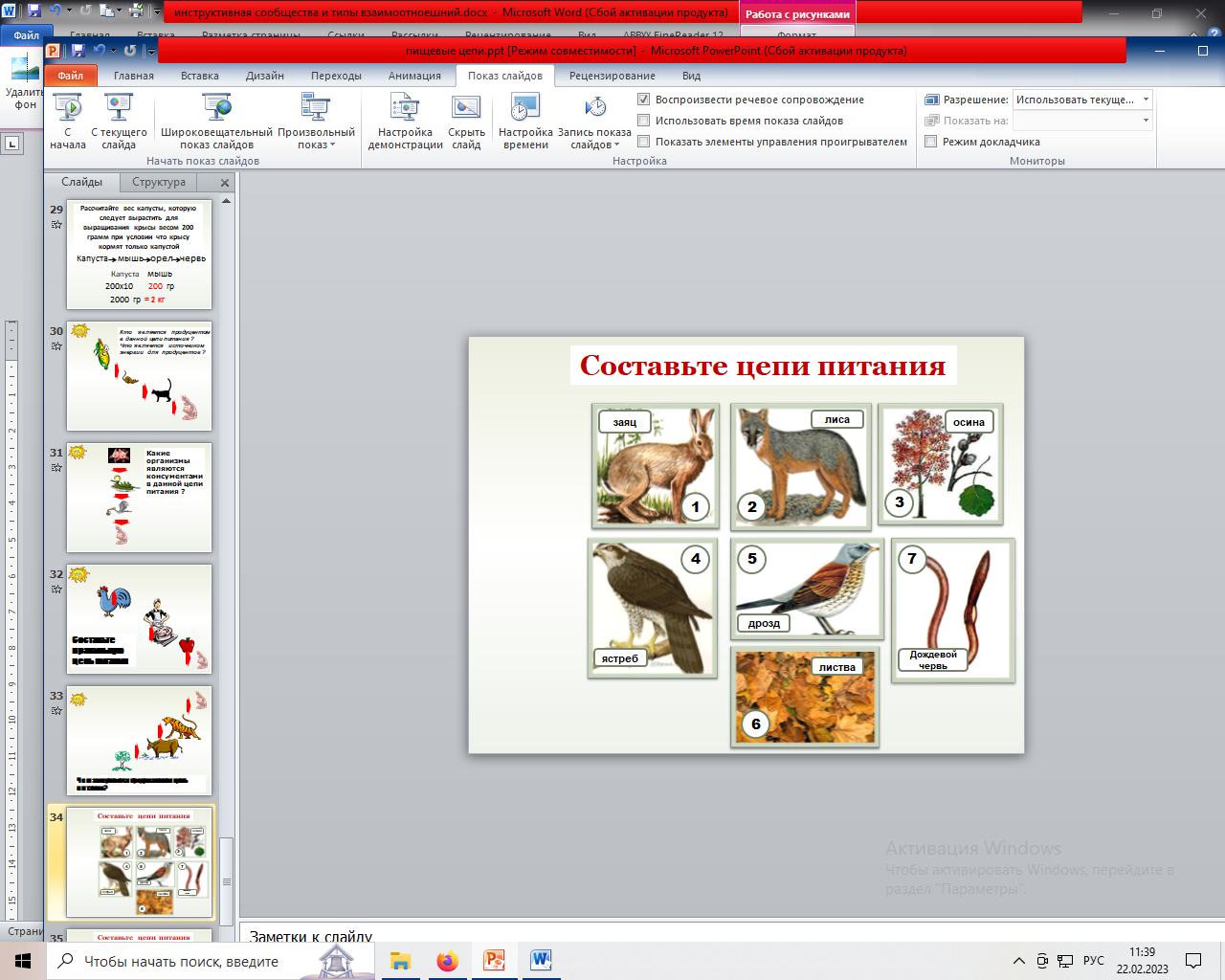 Задание 11. Составьте любые 2 цепи питания для указанного ниже сообщества: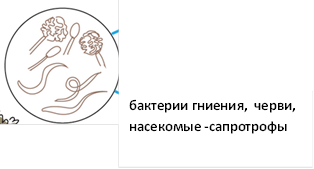 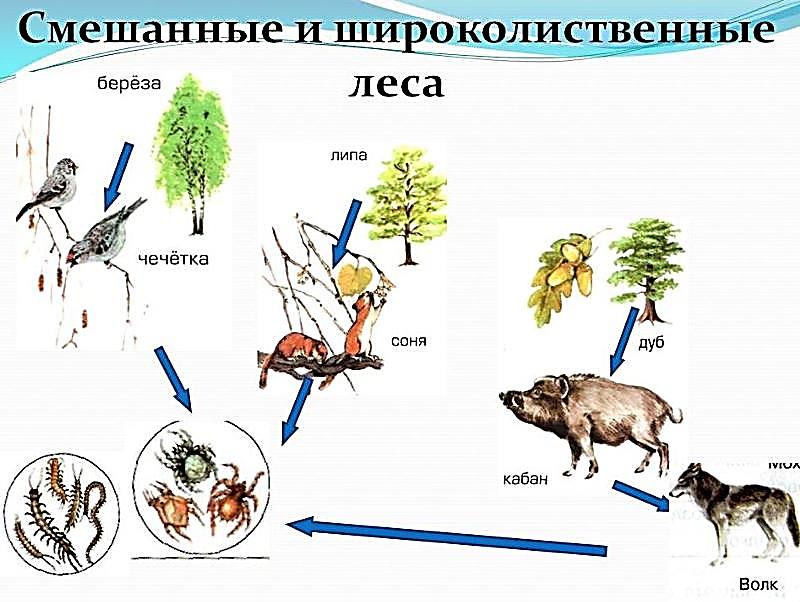 